Powered by TeAch-nology.com- The Web Portal For Educators! (www.teach-nology.com) Realized for:Heissy De Gracia.4-768-2500Ms: Marisol Barrza.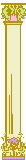 